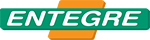 KAROFIX® POWER FLEXCement-Based High Performance Flexible Tile Adhesive FIELD OF APPLICATIONProvides superior performance in fixing of coating materials such as ceramic, granite, porcelain ceramic, marble, travertine etc. at all sizes on horizontal and vertical surfaces for interior and exterior areas.It may be applied on dry and wet areas (baths, swimming pools, water tanks, terrace, etc.), cement-based plasters and concrete surfaces, floorings with floor heating system, floors exposed to high level of traffic (hotels, hospitals, offices, schools, sports halls, etc.), areas with thermal shock risk, cold storage rooms, floors exposed to vibration, and applications of ceramics over ceramics.CHARACTERISTICSIdeal for big sized coating materials such as ceramic, granite, porcelain ceramic, marble, travertine etc.Allows application up to a thickness of 8 mm.Provides high performance while affixing ceramics over ceramics.Provides a high adhesion performance with its flexible structure (S1).Suitable to be used in areas with frequent differences in temperatures.Resistant to water and freezing.Provides high performance at floors exposed to high level of traffic.It has polymer additives.May be used safely in cold storage rooms.APPLICATIONSURFACE PREPARATIONThe surface shall always be free of form oil, dust, paint and materials that reduce adherence.Repair of the cracks and holes shall be made using appropriate Entegre Repair Mortars before application.Application surface shall be dampened with water, if required. PRIMEL 100® shall be applied before application on surfaces that are not resistant to moisture such as plasterboard, cardboard, gypsum plasters etc. and the fixing operation is started when drying is complete (after approx. 24 hours).PREPARATION AND APPLICATION OF THE MORTARKAROFIX® POWER FLEX shall be added (6.75 l water/25 kg bag) and it shall be mixed until the lumps are removed.Stop for 5 minutes, and mix again to achieve a homogeneous mixture. The mortar prepared shall be applied up to a thickness of 8 mm, it shall be combed and ceramic shall be fixed.For a good adhesion, application shall be performed by applying force on the surface with a rubber hammer. Double sided fixing shall be used for coatings greater than 3,600 cm2.CONSUMPTIONApplies for application on a single side.TECHNICAL DATAPACKAGING AND STORAGEAvailable in 25 kg polyethylene-reinforced  paper bags, delivered in pallets or as sling-bags upon request.Storage Period: It is recommended that the product shall be consumed in 1 year  from the date of production if stored in its original package without opening the package under dry, frost free conditions and is stacked as maximum 8 bags, and in 1 week after opening the package. Packages shall be tightly closed when it is not used.RECOMMENDATIONSNo other materials (lime, cement, gypsum, etc.) shall be added to the prepared mortar.Mortar shall not be used again by mixing with water or dry mortar if its application time has expired.Wait at least 24 hours for joint application.May be used for coatings with water absorption of ≤0.5 and > 0.5 (ceramic, granite and porcelain ceramic, marble, etc.).Coating areas specified below are suitable for an ideal application:On interior walls and interior/exterior floors: Coating area ≤3600 cm²On exterior walls: Coating area ≤1200 cm² (12m height)On exterior walls: Coating area ≤2000 cm² (8m height)On exterior walls: Coating area ≤3600 cm² (4m height)KAROFIX® SUPER FLEX White is recommended for light coloured applications.We recommend that the application shall be performed between +5°C and +35°C.For an ideal application, coating material shall be fixed to the mortar applied on the surface within 35 minutes.For floor heating systems that are currently hot, system shall be turned off 48 hours before the application and it shall be ensured that the system is cooled.We recommend you to take additional mechanical precautions for heights over 8m.It shall not be applied on frozen surfaces.Do not apply under direct sunlight.Do not go beyond the application field and the rules.Do not inhale it directly. Wash your eyes with plenty of water in case of contact with eyes, seek medical attention if required.For detailed information, please request the safety data sheet.Contact us for your technical questions and for your questions about all other application conditions.CERTIFICATE OF CONFORMITY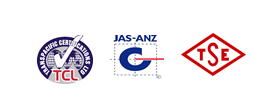                       TS EN 12004-1/ April 2017 / C2TES1 Class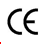      C2: Improved cementitious adhesive     T: Adhesive with reduced slip     E: Adhesive with extended open time     S1: Flexible     Public Works Item No: 04.013/1	Above stated data obtained in lab conditions. Entegre will not be liable for any defect in product occurring by reason of events or conditions not within its control such as misuse, mishandling, improper storage or improper installation.Entegre reserves the right to revise the information contained herein without prior notice.ENTEGRE HARÇ SAN. ve TİC. A.Ş.HÜSEYİNLİ VILLAGE, BEYKOZ STREET. No:222/4 34799 Çekmeköy/İSTANBUL T: 0216 434 50 96 F: 0216 434 50 31 www.entegreharc.com.trComb SizeConsumption (kg/m²)32-343-464-585-6Open Time: Tensile Adhesion Strength, N/mm² (min 30 minutes later), (EN 1346)≥ 0.5Application Time, Hours< 2Adhesion Strength / Under Dry Conditions, N/mm² (EN 1348)≥ 1Adhesion Strength / Under Wet Conditions, N/mm² (EN 1348)≥ 1Adhesion Strength / Under Hot Conditions, N/mm² (EN 1348)≥ 1Adhesion Strength / Under Cold Conditions, N/mm² (EN 1348)≥ 1Slip, mm (EN 1308)≤ 0.5Reaction To FireA1Transverse deformation≥ 2,5 ve < 5